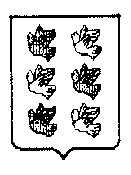 Муниципальное образование город ТоржокТоржокская городская ДумаР Е Ш Е Н И Е16.08.2018                                		                                                                       № 160Об условиях приватизацииобъектов недвижимого имущества, находящихся в собственности муниципального образования город ТоржокВ соответствии с Федеральным законом от 22.07.2008 № 159-ФЗ 
(ред. от 03.07.2018) «Об особенностях отчуждения недвижимого имущества, находящегося в государственной собственности субъектов Российской Федерации или в муниципальной собственности и арендуемого субъектами малого и среднего предпринимательства, и о внесении изменений в отдельные законодательные акты Российской Федерации», Положением о порядке и условиях приватизации муниципального имущества муниципального образования город Торжок, утвержденным решением Торжокской городской Думы
от 28.10.2014 № 271 и Прогнозным планом (программой) приватизации 
имущества, находящегося в собственности муниципального образования 
город Торжок, на 2018-2020 годы, утвержденным решением Торжокской
городской Думы от 20.12.2017 №130, (в редакции решения Торжокской 
городской Думы от 16.08.2018 № 159), Торжокская городская Дума 
решила:Утвердить условия приватизации объектов недвижимого имущества, находящихся в собственности муниципального образования город Торжок,                     согласно приложениям к настоящему Решению.Комитету по управлению имуществом города Торжка (Маевская Н.В.):организовать подготовку документов, связанных с приватизацией объектов недвижимого имущества, указанного в пункте 1 настоящего Решения;внести необходимые сведения в реестр муниципального имущества муниципального образования город Торжок после государственной регистрации перехода права собственности на приватизированные объекты.3. Настоящее Решение вступает в силу со дня его официального опубликования и подлежит размещению в свободном доступе на официальных сайтах администрации города Торжка и Торжокской городской Думы в информационно-телекоммуникационной сети Интернет.Заместитель ПредседателяТоржокской городской Думы                                                                   Н.А. ВолковскаяУтвержденырешением Торжокской городской Думыот 16.08.2018 № 160(приложение 1)Условияприватизации объектов недвижимого имущества,
находящегося в собственности муниципального образования город ТоржокНаименование имущества: нежилое помещение, общей площадью 321,3 кв.м., кадастровый номер 69:47:0160117:56 (69:47:0160117:11:2/6 – ранее присвоенный кадастровый номер), расположенное в пристройке к панельному жилому дому.Нежилое помещение (магазин) принадлежит на праве собственности муниципальному образованию город Торжок.Местонахождение: Россия, Тверская область, город Торжок, ул. Старицкая,    д. 98, корп. 2, пом. 73.Обременения: объект обременен в пользу индивидуального предпринимателя Ионовой Л.А. на основании договора аренды от 28.04.2017 № 07/17 сроком до 01.05.2022.Способ приватизации: предоставление преимущественного права на приобретение, арендуемого имущества, в соответствии с Федеральным законом 
от 22.07.2008 № 159-ФЗ (ред. от 03.07.2018) «Об особенностях отчуждения недвижимого имущества, находящегося в государственной собственности субъектов Российской Федерации или в муниципальной собственности и арендуемого субъектами малого и среднего предпринимательства, и о внесении изменений в отдельные законодательные акты Российской Федерации».Цена имущества: определена на основании отчета об определении рыночной стоимости от 25 июня 2018 года № 71/02-18, составленного в соответствии с законодательством об оценочной деятельности, и составляет 7 500 000 (семь миллионов пятьсот тысяч) рублей без учета НДС.Срок рассрочки платежа: 5 лет.Утвержденырешением Торжокской городской Думыот 16.08.2018 № 160(приложение 2)Условияприватизации объектов недвижимого имущества,
находящегося в собственности муниципального образования город ТоржокНаименование имущества: - нежилое помещение № 65, общей площадью 56,6 кв.м., кадастровый номер 69:47:0130128:66 (69:47:0130128:12:1/16 – ранее присвоенный кадастровый номер), расположенное на 1 этаже в жилом кирпичном здании 1960-1970 г.п. с отдельным входом на главную улицу;- нежилое помещение № 70, общей площадью 16,2 кв.м., кадастровый номер 69:47:0130128:67 (69:47:0130128:12:1/15 – ранее присвоенный кадастровый номер), расположенное на 1 этаже в жилом кирпичном здании 1960-1970 г.п. с отдельным входом на главную улицу.Нежилые помещения принадлежат на праве собственности муниципальному образованию город Торжок.Местонахождение: Россия, Тверская область, город Торжок,                            ул. Луначарского, д. 39, этаж 1, помещения 65, 70.Обременения: объекты обременены в пользу ООО «Интербиос» на основании договора аренды от 01.03.2013 № 03/13 сроком до 28.02.2018.Способ приватизации: предоставление преимущественного права на приобретение, арендуемого имущества, в соответствии с Федеральным законом 
от 22.07.2008 № 159-ФЗ (ред. от 01.07.2017) «Об особенностях отчуждения недвижимого имущества, находящегося в государственной собственности субъектов Российской Федерации или в муниципальной собственности и арендуемого субъектами малого и среднего предпринимательства, и о внесении изменений в отдельные законодательные акты Российской Федерации».Цена имущества: определена на основании отчета об определении рыночной стоимости от 15 июня 2018 года № 66/06-18, составленного в соответствии с законодательством об оценочной деятельности, и составляет:- нежилое помещение, общей площадью 56,6 кв.м., этаж 1, пом. 65 - 1 417 700 (один миллион четыреста семнадцать тысяч семьсот) рублей без учета НДС;- нежилое помещение, общей площадью 16,2 кв.м., этаж 1, пом. 70 - 418 700 (четыреста восемнадцать тысяч семьсот) рублей без учета НДС.Срок рассрочки платежа: 5 лет.Утвержденырешением Торжокской городской Думыот 16.08.2018 № 160(приложение 3)Условияприватизации объектов недвижимого имущества,
находящегося в собственности муниципального образования город ТоржокНаименование имущества: нежилое помещение, общей площадью 114,8 кв.м., кадастровый номер 69:47:0130316:71 (69:47:0130316:1:3/4 – ранее присвоенный кадастровый номер), расположенное на первом этаже трехэтажного кирпичного жилого дома, имеет отдельный вход.Нежилое помещение принадлежит на праве собственности муниципальному образованию город Торжок.Местонахождение: Россия, Тверская область, город Торжок, Тверецкая набережная, д. 22, пом. 12.Обременения: объект обременен в пользу ООО СХП «Русское подворье» на основании договора аренды от 24.05.2018 № 05/18 сроком до 23.05.2023.Способ приватизации: предоставление преимущественного права на приобретение, арендуемого имущества, в соответствии с Федеральным законом 
от 22.07.2008 № 159-ФЗ (ред. от 01.07.2017) «Об особенностях отчуждения недвижимого имущества, находящегося в государственной собственности субъектов Российской Федерации или в муниципальной собственности и арендуемого субъектами малого и среднего предпринимательства, и о внесении изменений в отдельные законодательные акты Российской Федерации».Цена имущества: определена на основании отчета об определении рыночной стоимости от 25 июня 2018 года № 70/02-18, составленного в соответствии с законодательством об оценочной деятельности, и составляет 2 800 000 (два миллиона восемьсот тысяч) рублей без учета НДС.Срок рассрочки платежа: 5 лет.Утвержденырешением Торжокской городской Думыот 16.08.2018 № 160(приложение 4)Условияприватизации объектов недвижимого имущества,
находящегося в собственности муниципального образования город ТоржокНаименование имущества: нежилое помещение, площадью 277,8 кв.м., кадастровый номер 69:47:0130212:38, расположенное на первом этаже пятиэтажного кирпичного дома, имеет отдельный вход.Нежилое помещение принадлежит на праве собственности муниципальному образованию город Торжок.Местонахождение: Россия, Тверская область, город Торжок, ул. Белинского,  д. 20, пом. 67.Обременения: объект обременен в пользу ООО «Витис» на основании договора аренды от 27.01.2011 № 03/11 сроком до 26.01.2026.Способ приватизации: предоставление преимущественного права на приобретение, арендуемого имущества, в соответствии с Федеральным законом 
от 22.07.2008 № 159-ФЗ (ред. от 01.07.2017) «Об особенностях отчуждения недвижимого имущества, находящегося в государственной собственности субъектов Российской Федерации или в муниципальной собственности и арендуемого субъектами малого и среднего предпринимательства, и о внесении изменений в отдельные законодательные акты Российской Федерации».Цена имущества: определена на основании отчета об определении рыночной стоимости от 25 июня 2018 года № 64/02-18, составленного в соответствии с законодательством об оценочной деятельности, и составляет 6 615 000 (шесть миллионов шестьсот пятнадцать тысяч) рублей без учета НДС.Срок рассрочки платежа: 5 лет.Утвержденырешением Торжокской городской Думыот 16.08.2018 № 160(приложение 5)Условияприватизации объектов недвижимого имущества,
находящегося в собственности муниципального образования город ТоржокНаименование имущества: нежилое помещение, площадью 23,1 кв.м., кадастровый номер 69:47:0130305:53, расположенное на первом этаже (подвале) пятиэтажного кирпичного жилого дома, имеет отдельный вход.Нежилое помещение принадлежит на праве собственности муниципальному образованию город Торжок.Местонахождение: Россия, Тверская область, город Торжок, ул. Мира, д. 43, кв. 35.Обременения: объект обременен в пользу ООО «Стомалюкс» на основании договора аренды от 20.09.2017 № 16/17 сроком до 19.09.2018.Способ приватизации: предоставление преимущественного права на приобретение, арендуемого имущества, в соответствии с Федеральным законом 
от 22.07.2008 № 159-ФЗ (ред. от 01.07.2017) «Об особенностях отчуждения недвижимого имущества, находящегося в государственной собственности субъектов Российской Федерации или в муниципальной собственности и арендуемого субъектами малого и среднего предпринимательства, и о внесении изменений в отдельные законодательные акты Российской Федерации».Цена имущества: определена на основании отчета об определении рыночной стоимости от 16 июля 2018 года № 76/02-18, составленного в соответствии с законодательством об оценочной деятельности, и составляет 430 000 (четыреста тридцать тысяч) рублей без учета НДС.Срок рассрочки платежа: 5 лет.